ПЕРЕЧЕНЬ пустующих жилых домов, расположенных на территории Сидоровичского сельсовета, подлежащих прямой продаже за одну базовую величину	В соответствии с Указом Президента Республики Беларусь от 24 марта 2021 г. № 116 «Об отчуждении жилых домов в сельской местности и совершенствовании работы с пустующими домами» и на основании решений Сидоровичского сельского исполнительного комитета «О прямой продаже пустующих домов за одну базовую величину», Сидоровичским сельским исполнительным комитетом до 5 марта 2024 г.принимаются заявки от претендентов на покупку пустующих жилых  домов за одну базовую величину. 	Заявку можно подать по адресу: Могилёвская область, Могилёвский район, аг. Сидоровичи, ул. Мира, д.2	Телефон для справок: +375296537827, +375257278753, 8(0222)605522	Претендентами на покупку пустующего жилого домапредставляются лично либо через своих представителей следующие документы:	заявка на покупку пустующего жилого дома по форме, установленной Государственным комитетом по имуществу;	гражданином – копия документа, удостоверяющего личность, без нотариального засвидетельствования;	представителем гражданина – доверенность;	индивидуальным предпринимателем – копия свидетельства о государственной регистрации без нотариального засвидетельствования;	представителем или уполномоченным должностным лицом юридического лица Республики Беларусь – доверенность, выданная юридическим лицом, или документ, подтверждающий полномочия должностного лица, копии документов, подтверждающих государственную регистрацию юридического лица, без нотариального засвидетельствования, документ с указанием банковских реквизитов юридического лица;	представителем или уполномоченным должностным лицом иностранного юридического лица – копии учредительных документов и выписка из торгового реестра страны происхождения (выписка должна быть произведена в течение года до подачи заявки) либо иное эквивалентное доказательство юридического статуса в соответствии с законодательством страны происхождения с переводом на белорусский или русский язык (верность перевода или подлинность подписи переводчика должны быть засвидетельствованы нотариусом или лицом, уполномоченным совершать нотариальные действия), доверенность или документ, подтверждающий полномочия должностного лица, документ о финансовой состоятельности, выданный обслуживающим банком или иной кредитно-финансовой организацией, с переводом на белорусский или русский язык (верность перевода или подлинность подписи переводчика должны быть засвидетельствованы нотариусом или лицом, уполномоченным совершать нотариальные действия).	Документы, составленные за пределами Республики Беларусь в соответствии с законодательством иностранного государства, должны быть легализованы, если иное не предусмотрено законодательством.	В случае поступления двух и более заявок от претендентов на покупку пустующего жилого дома, его продажа будет осуществляться по результату аукционаКадастровый номер земельного участкаЗемельный участок зарегистрированАдрес земельного участкад. Полна, ул. Заречная, д.54ПлощадьЦелевое назначениеАдрес жилого домад. Полна, ул. Заречная, д.54Характеристика жилого дома:Назначениездание одноквартирного жилого домаПлощадь27,7 м2Этажность, включая подземную частьодноэтажноеМатериал стенбревенчатыйСтепень износа50%Инвентарный номер700/С-37518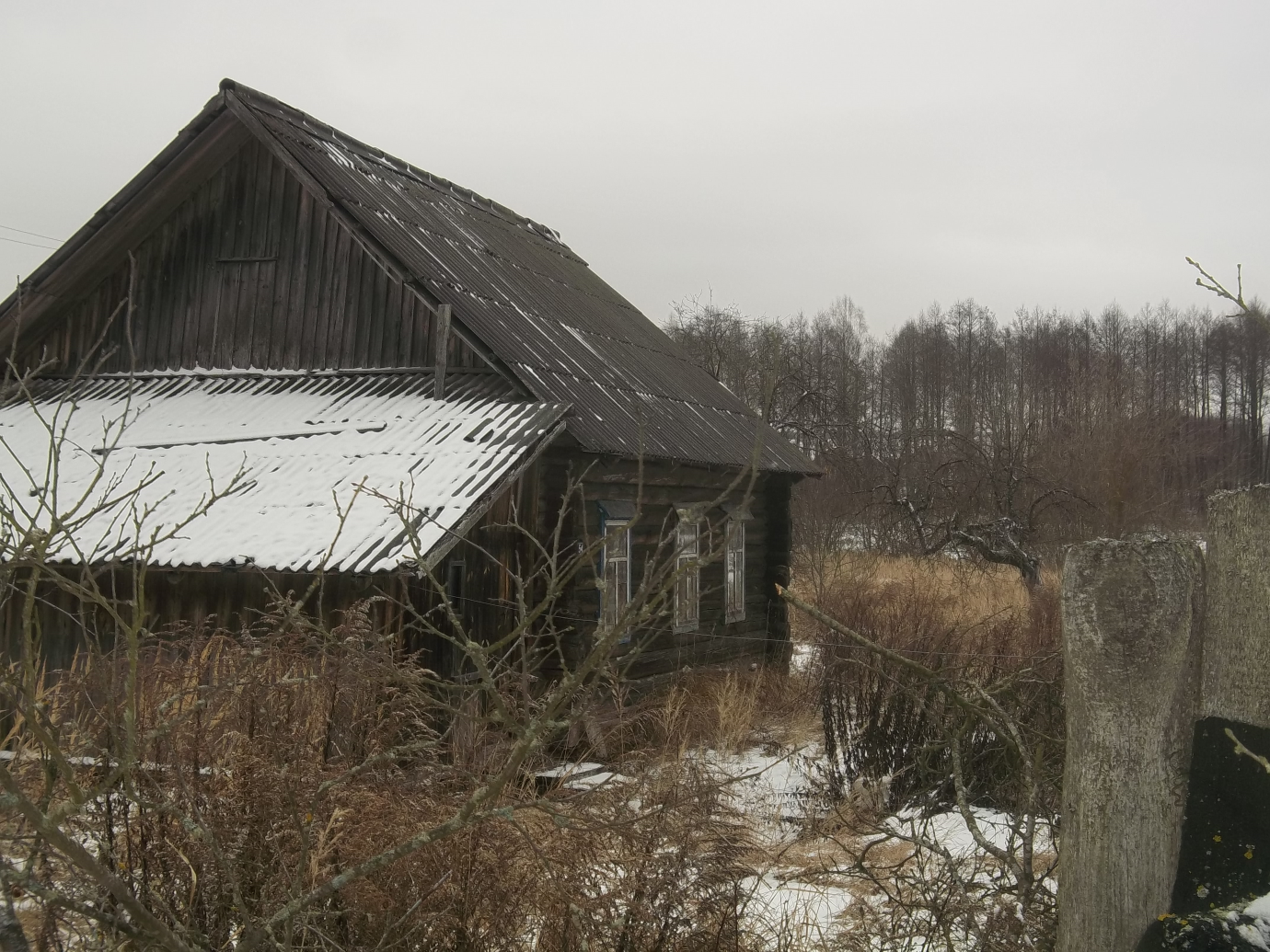 Кадастровый номер земельного участкаЗемельный участок не зарегистрированАдрес земельного участкааг. Сидоровичи, ул. Центральная, д. 135ПлощадьЦелевое назначениеАдрес жилого домааг. Сидоровичи, ул. Центральная, д. 135Характеристика жилого дома:Назначениездание одноквартирного жилого домаПлощадь49,7 м2Этажность, включая подземную частьодноэтажноеМатериал стенбревенчатыйСтепень износа80%Инвентарный номер700/С-34045Фото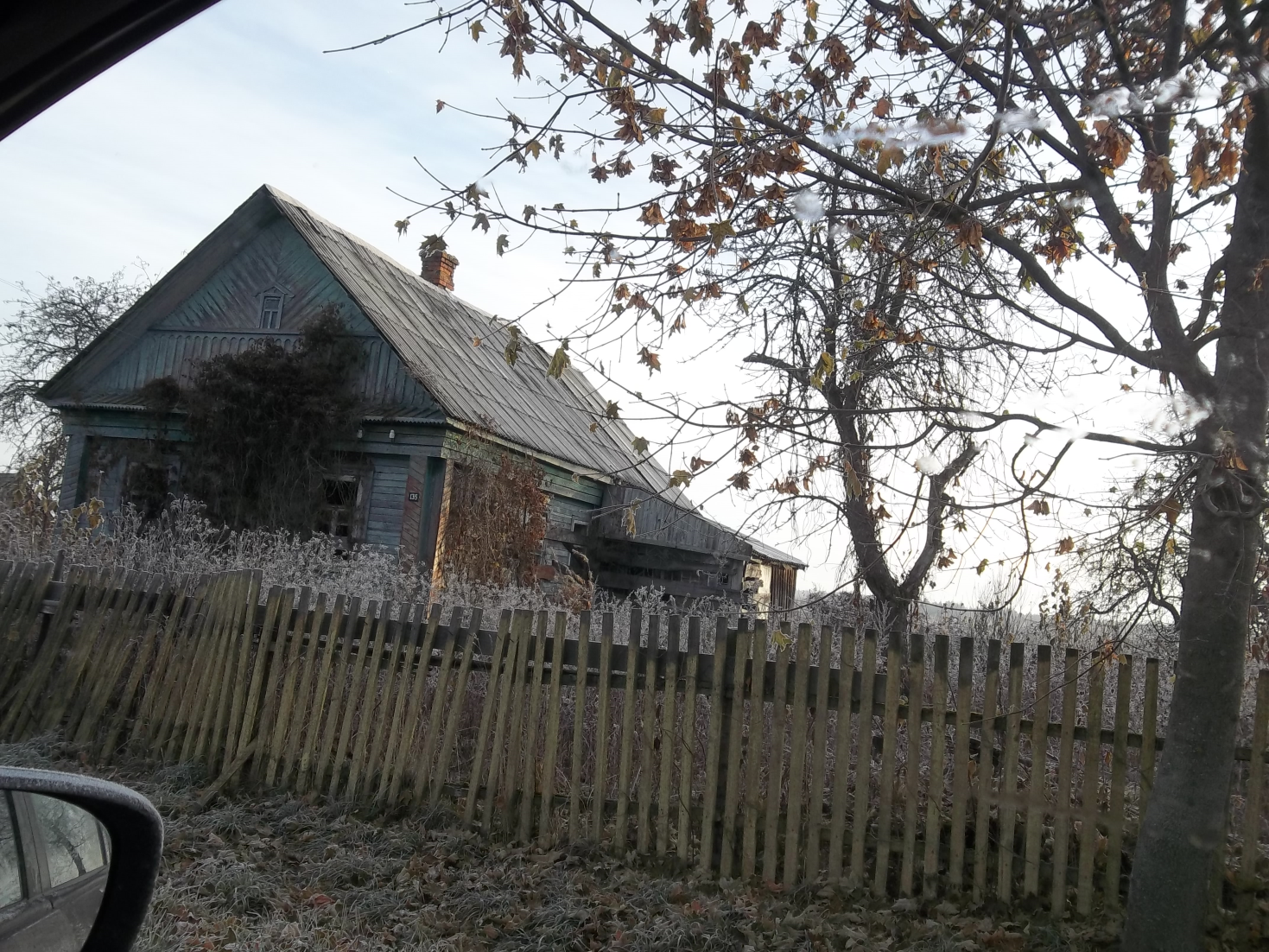 ФотоКадастровый номер земельного участкаЗемельный участок не зарегистрированАдрес земельного участкад. Слободка, ул. Костромская, д.84ПлощадьЦелевое назначениеАдрес жилого домад. Слободка, ул. Костромская, д.84Характеристика жилого дома:Назначениездание одноквартирного жилого домаПлощадь20,9 м2Этажность, включая подземную частьодноэтажноеМатериал стенбревенчатыйСтепень износа80%Инвентарный номер700/С-33818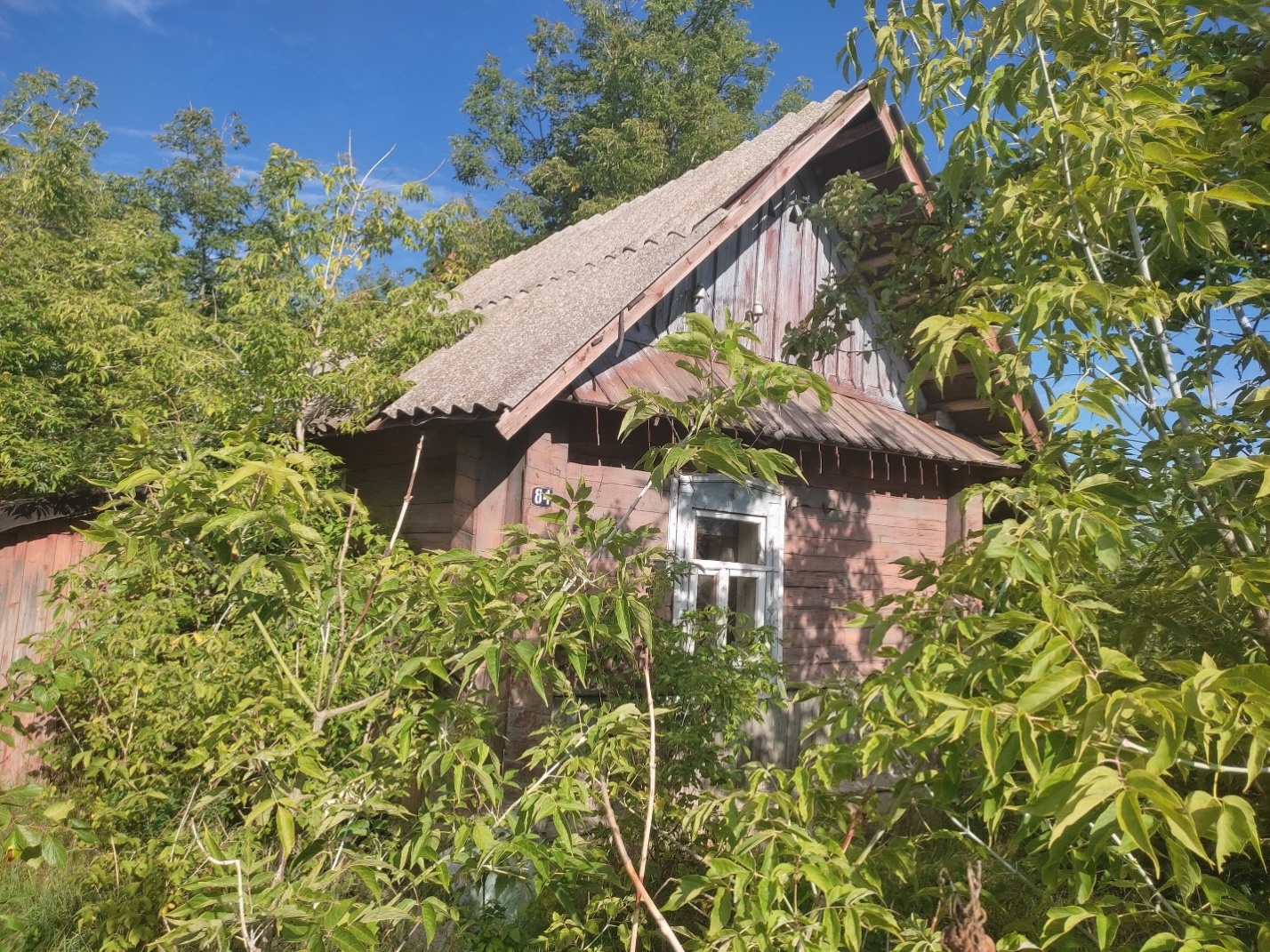 